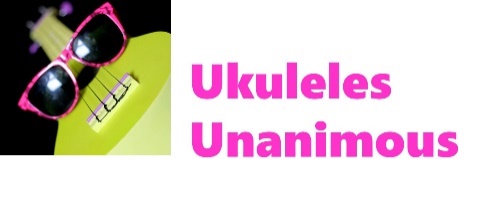 Ukulele Chord Chart for C♯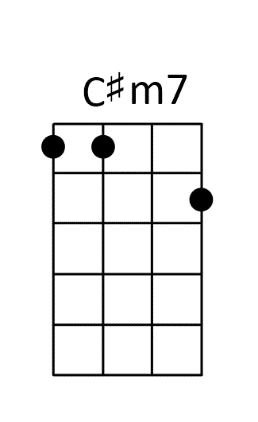 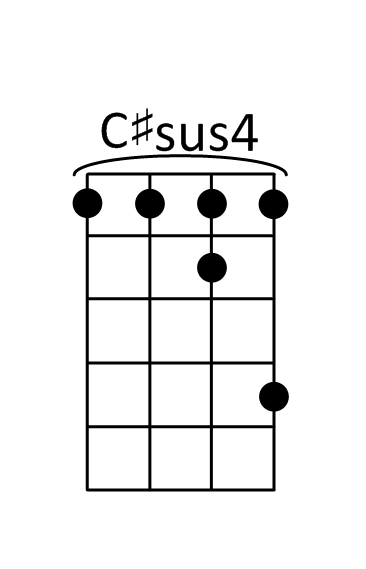 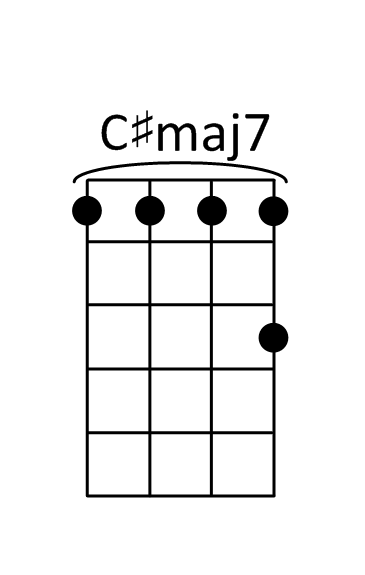 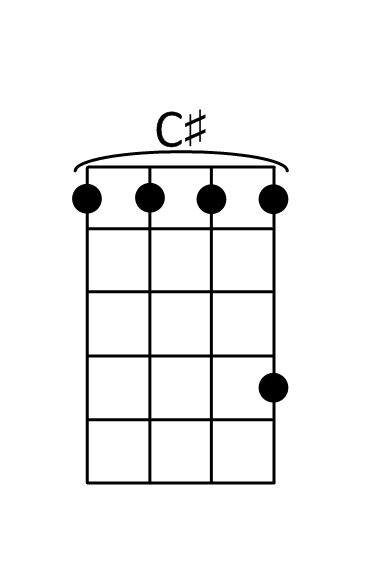 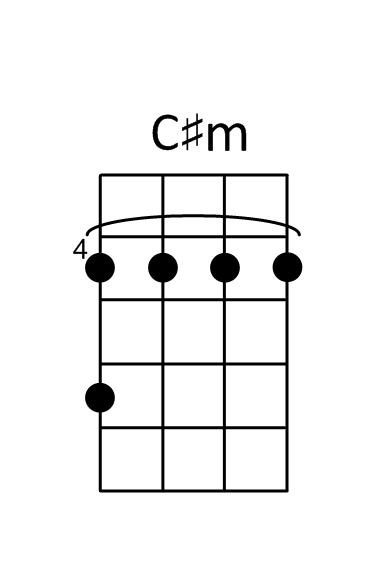 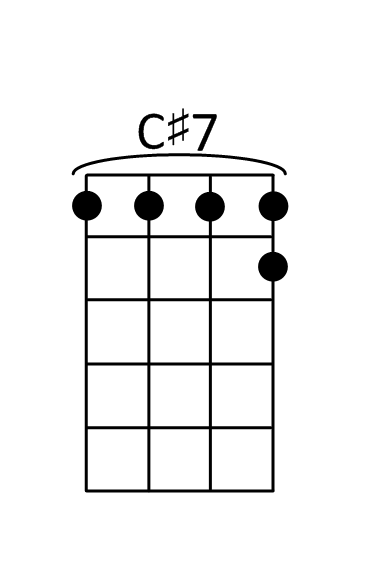 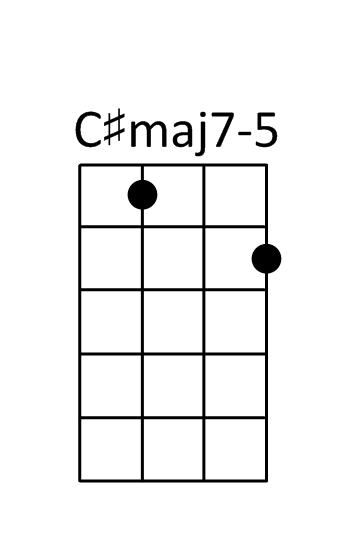 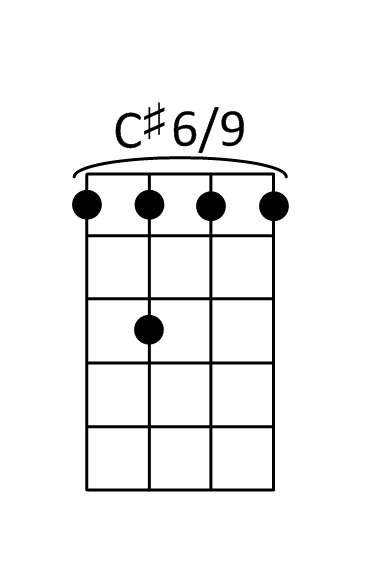 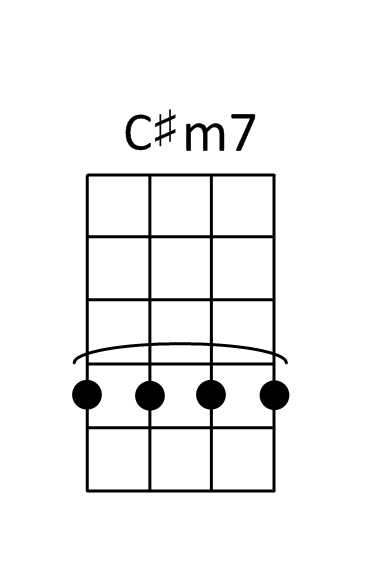 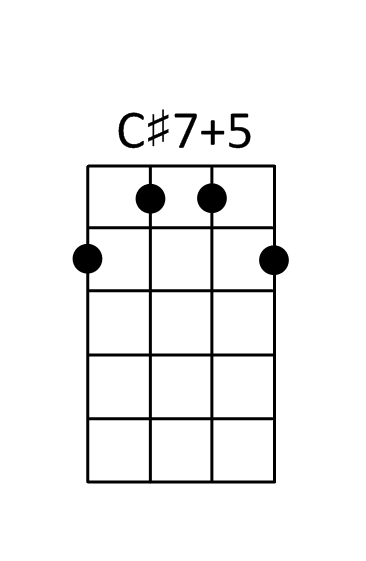 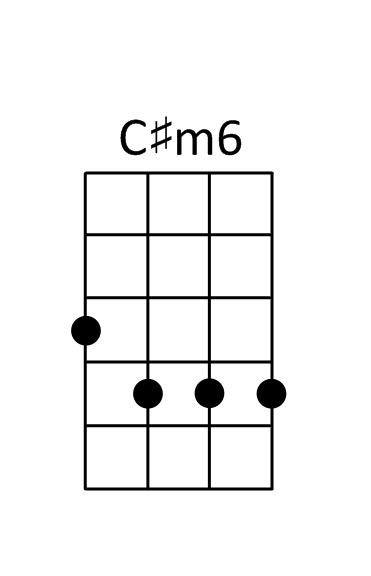 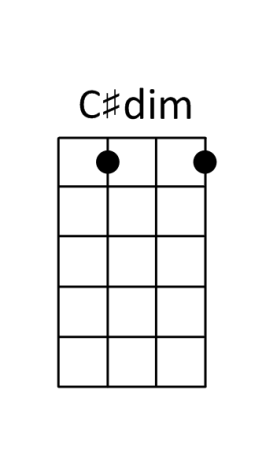 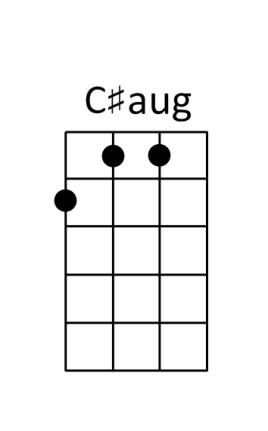 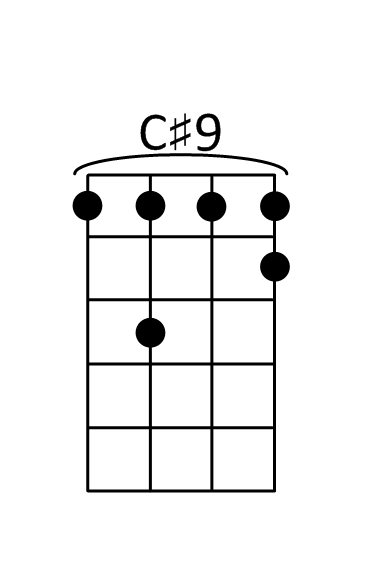 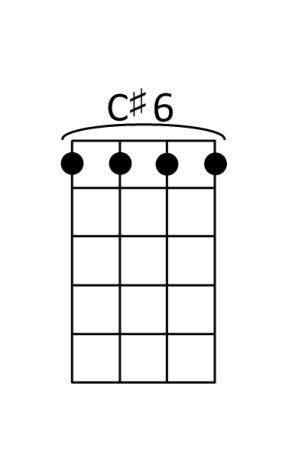 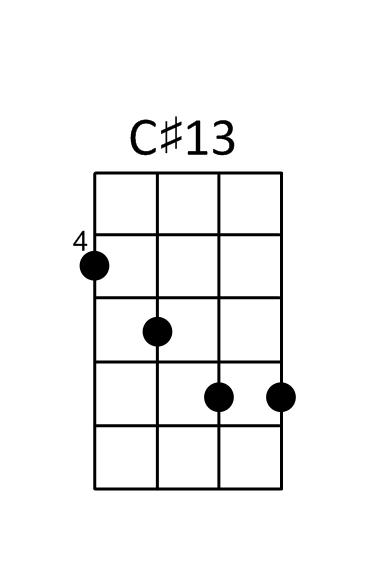 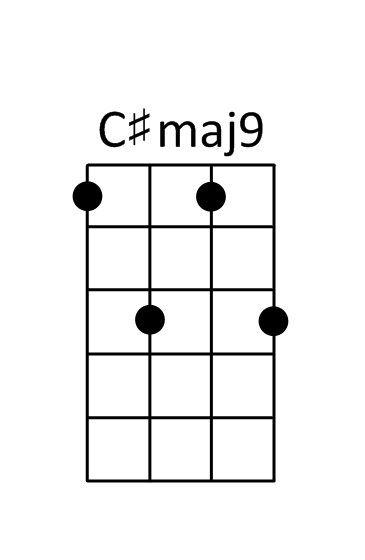 